АДМИНИСТРАЦИЯ   ВЕСЬЕГОНСКОГО    РАЙОНАТВЕРСКОЙ  ОБЛАСТИПОСТАНОВЛЕНИЕг. Весьегонск30.12.2013                                                                                                           №  916В целях обеспечения реализации комплекса мер по формированию, подготовке и эффективному использованию резерва управленческих кадров для органов местного самоуправления муниципальных образований Весьегонского района Тверской области и муниципальных учреждений Весьегонского района, в соответствии с постановлением Правительства Тверской области от 18.06.2013 № 267-пп п о с т а н о в л я ю:1. Утвердить Порядок формирования  резерва управленческих кадров Весьегонского района (далее - Порядок) (Прилагается).2. Определить координатором мероприятий по формированию и подготовке  резерва управленческих кадров Весьегонского района (далее – Резерв) Комиссию по формированию и подготовке резерва управленческих кадров Весьегонского района (далее – Комиссия). 3. Рекомендовать органам местного самоуправления муниципальных образований Весьегонского района организовать выдвижение кандидатов для участия в отборе на включение в Резерв, направлять для рассмотрения в Комиссию списки кандидатов с учетом положений Порядка.  4. Общему отделу администрации Весьегонского района оперативно размещать сведения о вакантных должностях муниципальной службы Весьегонского района на официальном сайте Весьегонского района.5. Контроль за исполнением настоящего постановления возложить на управляющего делами администрации Весьегонского района Максимова И.А.6. Настоящее постановление вступает в силу со дня его принятия и подлежит официальному опубликованию.                Глава администрации района                                                   И.И.Угнивенко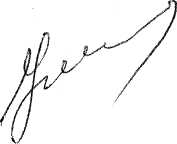 Приложениек постановлению администрацииВесьегонского района от    30.12.2013 № 916 Порядок формирования  резерва управленческих кадров Весьегонского районаРаздел I
Общие положения1. Настоящий Порядок определяет механизм отбора граждан для формирования резерва управленческих кадров Весьегонского района (далее - Резерв).2. Формирование Резерва - непрерывный процесс выявления и привлечения граждан для замещения в соответствии с законодательством вакантных руководящих должностей в органах местного самоуправления муниципальных образований Весьегонского района,  подведомственных им организациях.3. Принципы формирования Резерва:а) открытость;б) законность;в) единство требований, предъявляемых к гражданам для включения в Резерв (исключения из Резерва);г) добровольность включения граждан в Резерв;д) добровольность участия в проведении оценочных процедур граждан, изъявивших желание участвовать в отборе для включения в Резерв (далее - кандидаты), для оценки их профессиональных знаний и личностно-деловых качеств;е) согласие кандидатов на проведение проверки достоверности представленных ими сведений для включения в Резерв;ж) доступность информации о мероприятиях по формированию Резерва;з) непрерывность работы органов местного самоуправления с Резервом, постоянное обновление его состава.4. Назначение лиц, включенных в Резерв, на вакантные руководящие должности в органах местного самоуправления муниципальных образований Весьегонского района,  подведомственных им организациях производится в порядке и на условиях, установленных Федеральным законом от 02.03.2007 № 25-ФЗ "О муниципальной службе в Российской Федерации", законом Тверской области от 09.11.2007 № 121-ЗО "О регулировании отдельных вопросов муниципальной службы в Тверской области".5. Резерв комплектуется из числа лиц, прошедших отбор на включение в Резерв в порядке, установленном в разделе II настоящего Порядка.6. Резерв комплектуется Комиссией по формированию и подготовке резерва управленческих кадров Весьегонского района (далее - Комиссия) по предложениям органов местного самоуправления муниципальных образований Весьегонского района, общественных организаций, образовательных учреждений, независимых экспертов, иных организаций, а также из числа самовыдвиженцев по обязательному предоставлению письменного поручительства лица, занимающего вышестоящую руководящую должность, позволяющую дать качественную оценку уровню личных профессиональных компетенций и опыта кандидата.7. Ответственный секретарь Комиссии формирует списки кандидатов-самовыдвиженцев на включение в Резерв и направляет их для согласования в соответствующие органы местного самоуправления  по направлению деятельности.8. Списки кандидатов на включение в Резерв по предложениям субъектов выдвижения, в том числе от кандидатов-самовыдвиженцев, согласуются с заместителями главы администрации Весьегонского района, курирующими направление деятельности субъекта выдвижения, и подаются в Комиссию по установленной форме (приложение 1 к настоящему Порядку).9. Формирование Резерва проводится на три целевые группы должностей:а) группа 1. Резерв управленческих кадров на должности руководителей муниципальных образований Весьегонского района;б) группа 2. Резерв управленческих кадров на высшие и главные должности муниципальной службы Весьегонского района;в) группа 3. Резерв управленческих кадров на должности руководителей муниципальных учреждений и муниципальных унитарных предприятий Весьегонского района.10. Мотивированным решением Комиссии внутри каждой группы кандидаты распределяются по уровням готовности к занятию управленческих должностей:а) "высший" - компетенции, опыт и общий уровень подготовки резервиста достаточны для назначения на вышестоящую управленческую должность;б) "базовый" - после прохождения дополнительной профессиональной переподготовки кандидат может претендовать на замещение вышестоящей управленческой должности;в) "перспективный" - перспективные (в том числе молодые) руководители, которые после получения дополнительного профессионального образования, по итогам и с учетом сдачи соответствующих экзаменов и тестирования могут претендовать на замещение управленческих должностей.11. Резерв обновляется один раз в год.12. Утверждение списка Резерва производится главой администрации Весьегонского района.13. Назначения из Резерва на должности в соответствующих целевых группах, перечисленных в пункте 9 настоящего Порядка, производятся уполномоченными должностными лицами в соответствии с законодательством.14. Включение в состав Резерва рекомендуется на период до трех лет.Мотивированным решением Комиссии допускается включение в Резерв лиц категории "временно неработающие", находящиеся в этом статусе не более одного года и обладающие подтвержденными компетенциями, профессиональными достижениями и опытом. Лица, относящиеся к категории "временно неработающий", включаются в Резерв на период до одного года. При изменении статуса время пребывания в Резерве продлевается решением Комиссии на срок до трех лет (включая период пребывания в Резерве в статусе "временно неработающие").Раздел II
Порядок отбора кандидатов в Резерв15. Кандидатами для участия в отборе на включение в Резерв являются граждане, удовлетворяющие следующим требованиям:а) возраст от 25 до 50 лет;б) высшее профессиональное образование;в) не менее одного года опыта руководящей работы;г) гражданство Российской Федерации;д) отсутствие неснятой или непогашенной судимости;е) психическое здоровье (кандидат не должен состоять на учете в психоневрологическом диспансере);ж) личностно-деловые качества.16. Комиссией могут создаваться экспертные группы по рассмотрению кандидатур на включение в резерв.17. Руководители органов местного самоуправления муниципальных образований Весьегонского района, руководители структурных подразделений администрации Весьегонского района по согласованию с курирующими заместителями главы администрации Весьегонского района направляют предложения (списки кандидатов) в Комиссию.18. Дополнительно к спискам кандидатов прилагаются документы, подтверждающие соответствие кандидатов требованиям отбора, а именно:а) заявление кандидата об участии в отборе по форме согласно приложению 2 к настоящему Порядку;б) собственноручно заполненные и подписанные анкета и вопросник по формам согласно приложениям 3 и 4 к настоящему Порядку;в) копия паспорта;г) заверенная копия трудовой книжки;д) копии документов, подтверждающих наличие высшего профессионального образования;е) справка об отсутствии психического заболевания;ж) кандидат в статусе "самовыдвиженец" в обязательном порядке предоставляет письменную рекомендацию лица, занимающего вышестоящую руководящую должность, позволяющую дать качественную оценку уровню личностных профессиональных компетенций и опыта кандидата.Кандидат вправе дополнительно представить копии документов о дополнительном профессиональном образовании, наличии ученой степени, ученого звания, иных знаков отличия и признания заслуг перед обществом, резюме.19. Заявление от кандидата, не соответствующего установленным настоящим Порядком требованиям, не рассматривается Комиссией, представленные им документы подлежат возврату в месячный срок со дня принятия решения о возврате данных документов.20. Комиссия для принятия решения о включении кандидата в список Резерва использует не противоречащие законодательству методы комплексной оценки деловых и личностных качеств кандидатов.21. Комплексная оценка кандидата включает в себя следующие этапы: отбор по формальным критериям и собеседование. 22. Комиссия не вправе рекомендовать для включения в Резерв кандидата, не принявшего участие в отборочных мероприятиях.Раздел III
Порядок включения кандидатов в Резерв23. Решение о рекомендации кандидатов в Резерв принимается Комиссией.24. На основании решения Комиссии предложения по персональному составу кандидатов по целевым группам для включения в Резерв сводятся в единый список Резерва и направляются главе администрации Весьегонского района для утверждения.25. Ответственный секретарь Комиссии в месячный срок после утверждения главой администрации Весьегонского района списка Резерва направляет:а) субъектам выдвижения список лиц, включенных в Резерв, для дальнейшего информирования;б) кандидатам из числа самовыдвиженцев уведомления об их включении в Резерв.Раздел IV
Порядок исключения лиц из Резерва26. Решение о рекомендации исключения лиц из Резерва принимается Комиссией.27. На основании решения Комиссии предложения по персональному составу лиц для исключения из Резерва направляются главе администрации Весьегонского района для утверждения.28. Ответственный секретарь Комиссии в месячный срок после утверждения главой администрации Весьегонского района персонального состава лиц для исключения из Резерва направляет:а) субъектам выдвижения список лиц, исключенных из Резерва, для дальнейшего информирования;б) лицам из числа самовыдвиженцев уведомления об их исключении из Резерва.29. Лицо, состоящее в Резерве, исключается из Резерва в случаях:а) выявления недостоверности представленных сведений для включения в Резерв;б) повторного отказа от предложенной для замещения должности, предусмотренной перечнем целевых групп;в) осуждения лица к уголовному наказанию по приговору суда, вступившему в законную силу;г) наличия психического заболевания (постановки на учет в психоневрологическом диспансере);д) признания его недееспособным или ограниченно дееспособным решением суда, вступившим в законную силу;е) на основании личного заявления;ж) достижения лицом 50 лет;з) достижения предельного срока, установленного для нахождения в Резерве;и) назначения из Резерва;к) систематического отказа от прохождения программ дополнительного профессионального образования, участия в мероприятиях, проводимых в рамках работы с Резервом;л) увольнения с работы по инициативе нанимателя по причине грубого нарушения служебных обязанностей;м) выхода из гражданства Российской Федерации;н) увольнения с государственной гражданской или муниципальной службы Тверской области;о) переезда в другой субъект Российской Федерации;п) смерти.30. Решение об исключении лиц из Резерва принимается главой администрации Весьегонского района.Раздел V
Повторное включение в Резерв31. Решением Комиссии лицо, исключенное из Резерва, может быть повторно рекомендовано в Резерв в следующих случаях:а) исключение в связи с назначением из Резерва на вышестоящую должность или на должность с большим объемом полномочий. Повторное включение в Резерв возможно не ранее чем через один год (в случае успешного исполнения управленческих обязанностей на новом месте работы, подтвержденного представлением непосредственного руководителя). Лица, находящиеся в статусе "исполняющий обязанности" не могут быть включены в Резерв до полного вступления в должность;б) исключение в связи с достижением предельного срока пребывания в Резерве в категории "временно неработающий". Повторное включение в Резерв возможно не ранее чем через один год после трудоустройства (в случае успешного исполнения функциональных обязанностей на новом месте работы, подтвержденного представлением непосредственного руководителя).Раздел VI
Подготовка лиц, включенных в Резерв32. Подготовка лиц, включенных в Резерв, осуществляется на базе образовательных учреждений высшего и дополнительного профессионального образования в соответствии с законодательством.33. Меры по организации подготовки лиц, включенных в Резерв, осуществляются Комиссией на основе индивидуальных планов профессионального развития данных лиц.34. Для лиц, включенных в Резерв, могут быть предусмотрены мероприятия по профессиональному развитию, включающие временное исполнение обязанностей по вышестоящей должности, делегирование полномочий для решения отдельных вопросов по вышестоящей должности, участие в проектной деятельности и т.п.35. Общий отдел администрации Весьегонского района осуществляет мониторинг профессионального развития лиц, включенных в Резерв.36. Комиссия вправе ходатайствовать о поощрении руководителей органов местного самоуправления муниципальных образований Весьегонского района, иных организаций за активную работу по формированию Резерва.Приложение 1к  Порядку формирования резервауправленческих кадров Весьегонского районаСогласованоЗаместитель Главы администрации Весьегонского района____________________________Ф.И.О., подписьСписок кандидатов 
для включения в резерв управленческих кадров Весьегонского районаПриложение 2к Порядку формирования резервауправленческих кадров Весьегонского районаВ____________________________________________(наименование органа местного самоуправлениямуниципального образования Весьегонского района)от __________________________________________,(фамилия, имя, отчество)____________________________________________,проживающего по адресу:___________________________________________________________________,паспорт серия____________N___________________выдан________________________________________ЗаявлениеПрошу принять мои документы для участия в отборе на включение в резерв управленческих кадров Весьегонского района на должность (-ти) _______________________________________________________________________________________________________________Согласен:на прохождение отборочных процедур, включая тестирование для оценки профессиональных знаний, тестирование для оценки личностно-деловых качеств;на проверку достоверности представленных мною сведений;на передачу моих персональных данных ответственным за формирование резерва управленческих кадров Весьегонского района в Комиссию по формированию и подготовке резерва управленческих кадров Весьегонского района;на обработку приведенных в анкете моих персональных данных (Ф.И.О., фотографии, место работы, информация об образовании, должность, год рождения) администрацией Весьегонского района и размещение их в базе данных;с тем, что мои персональные данные будут ограниченно доступны представителям органов местного самоуправления Весьегонского района и использоваться для решения задач подбора, ротации, обучения и развития персонала.Я проинформирован, что под обработкой персональных данных понимаются действия (операции) с персональными данными в рамках выполнения Федерального закона от 27.07.2006 № 152-ФЗ "О персональных данных", конфиденциальность персональных данных соблюдается в рамках исполнения законодательства Российской Федерации.Необходимые документы прилагаю на _____л.Приложение 3к Порядку формирования резервауправленческих кадров Весьегонского районаАнкета17. Выполняемая работа с начала трудовой деятельности (включая работу по совместительству, предпринимательскую деятельность, на выборных должностях):При заполнении данного пункта необходимо именовать организации так, как они назывались в свое время.18. Ваши достижения (реализованные проекты):19. Участие в работе коллегиальных, совещательных органов, членство в общественных организациях:20. Публикации __________________________________________________________________________________________________________________________________________________21. Государственные награды, иные награды и знаки отличия ______________________________________________________________________________________________________________________________________________________________________________________________22. Ваши близкие родственники (отец, мать, братья, сестры и дети), а также муж (жена), в том числе бывшие23. Паспорт или документ его заменяющий ______________________________________                                                                                                                              (серия, номер,____________________________________________________________________________кем и когда выдан)24. Пожелания по направлению деятельности _____________________________________ ___________________________________________________________________________________25. Пожелания по функциональным обязанностям _________________________________ ______________________________________________________________________________________________________________________________________________________________________26. Пожелания по оплате труда _________________________________________________27. Рекомендации с последних мест работы, учебы 1) _______________________________ ___________________________________________________________________________________2) _________________________________________________________________________ ___________________________________________________________________________________Приложение 4к  Порядку формирования резервауправленческих кадров Весьегонского районаВопросникКак Вы обычно проводите свое свободное время? _________________________________ ___________________________________________________________________________________Ваши планы на ближайшее будущее?_____________________________________________ ___________________________________________________________________________________Как Вы постараетесь достичь поставленных целей?________________________________ ___________________________________________________________________________________Ваши главные достижения и неудачи?___________________________________________ _________________________________________________________________________________________________________________________________________________________________________________________________________________________________________________________Ваши сильные стороны характера _____________________________________________ _________________________________________________________________________________________________________________________________________________________________________________________________________________________________________________________Какие личностные черты Вам хотелось бы в себе исправить?________________________ ______________________________________________________________________________________________________________________________________________________________________Я работаю, потому что ...1)___________________________________________________________________________ ___________________________________________________________________________________2)___________________________________________________________________________ ___________________________________________________________________________________3)___________________________________________________________________________ ___________________________________________________________________________________Как Вы определите, что добились успеха в организации. Объясните, пожалуйста, за счет чего ...1)___________________________________________________________________________ ___________________________________________________________________________________2)___________________________________________________________________________ ___________________________________________________________________________________3)___________________________________________________________________________ ___________________________________________________________________________________4)___________________________________________________________________________ ___________________________________________________________________________________             Ф.И.О.                                                                                   ПодписьО мерах по формированию и подготовке резерва управленческих кадров в Весьегонском районеN п/пФ.И.О.;дата и место рождения, семейное положение;общее время проживания в субъекте РФ, летконтактный телефонОбразованиеДополнительное профессиональное образование(за последние 3 года)Служба в вооруженных силах, органах безопасности и правопорядкаМесто работы, должность на дату включения в РезервОпыт руководящей работы (в том числе в бизнесе), летРабота на выборных должностяхУчастие в работе коллегиальных, совещательных органов, членство в общественных организацияхПроектная деятельность (руководящая, координирующая)Целевая группаУровень резерва1Руководитель _____________________________________________________(подпись, расшифровка подписи)ДатаПодписьМесто
для
фотографии1.ФамилияФамилияМесто
для
фотографииИмяМесто
для
фотографииОтчествоОтчествоМесто
для
фотографии2. Если изменяли фамилию, имя или отчество, то укажите их, а также когда, где и по какой причине изменяли3. Семейное положение (статус, наличие детей)4. Число, месяц, год и место рождения (село, деревня, город, район, область, край, республика, страна)5. Период (общее время) проживания в субъекте РФ (суммарное, лет)6. Домашний адрес (адрес регистрации, фактического проживания), контактная информация7. Гражданство (если изменяли, то укажите, когда и по какой причине, если имеете гражданство другого государства - укажите)8. Образование (когда и какие учебные заведения окончили, номера дипломов)Направление подготовки или специальность по диплому
Квалификация по диплому(указываются от более раннего к последующему)9. Послевузовское профессиональное образование: аспирантура, адъюнктура, докторантура (наименование образовательного или научного учреждения, год окончания)
Ученая степень, ученое звание (когда присвоены, номера дипломов, аттестатов)(указываются от более раннего к последующему)10. Дополнительное профессиональное образование: профессиональная переподготовка, повышение квалификации, (когда и какие учебные заведения окончили, названия программ, количество часов)(указываются от более раннего к последующему за последние 3 года)11. Сведения о службе в вооруженных силах, органах безопасности и правопорядка (период прохождения службы, вид службы, должность/звание)12. Какими иностранными языками и языками народов Российской Федерации владеете и в какой степени (читаете и переводите со словарем, читаете и можете объясняться, владеете свободно)13. Владение программным обеспечением(каким, в какой степени)14. Классный чин федеральной гражданской службы, дипломатический ранг, воинское или специальное звание, классный чин правоохранительной службы, классный чин гражданской службы субъекта Российской Федерации, квалификационный разряд государственной службы, квалификационный разряд или классный чин муниципальной службы (кем и когда присвоены)15. Сведения об участии в выборных кампаниях в качестве кандидата16. Были ли Вы судимы, когда и за чтоЧисло, месяц и год (по каждой должности)Число, месяц и год (по каждой должности)Должность с указанием
организации(ключевые функции)Адрес
организации
(в т.ч. за границей)Причины уходапоступленияуходаДолжность с указанием
организации(ключевые функции)Nп/пНазвание проектаУровень проекта (федеральный, региональный, местный)Примерный бюджетВаша роль в проекте (инициатор, руководитель, координатор, участник и т.п.)1Nп/пЧисло, месяц и годЧисло, месяц и годДолжность с указанием
организации, коллегиального органаNп/ппоступленияухода1Степень родстваФамилия, имя,
отчествоГод, число, месяц и место рожденияМесто работы (наименование и адрес организации), должностьДомашний адрес (адрес регистрации, фактического проживания)"____" _________________ 20____ г.Подпись ______________